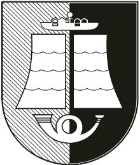 ŠILUTĖS RAJONO savivaldybės tarybaSPRENDIMASDĖL BENDROJO UGDYMO MOKYKLŲ APTARNAVIMOTERITORIJŲ NUSTATYMO2022 m. balandžio 28 d. Nr. T1-1010ŠilutėVadovaudamasi Lietuvos Respublikos vietos savivaldos įstatymo 16 straipsnio 4 dalimi, 18 straipsnio 1 dalimi, Lietuvos Respublikos švietimo įstatymo 29 straipsnio 3 dalimi ir Priėmimo į valstybinę ir savivaldybės bendrojo ugdymo mokyklą, profesinio mokymo įstaigą bendrųjų kriterijų sąrašo, patvirtinto Lietuvos Respublikos švietimo, mokslo ir sporto ministro 2004 m. birželio 25 d. įsakymu Nr. ISAK-1019 „Dėl Priėmimo į valstybinę ir savivaldybės bendrojo ugdymo mokyklą, profesinio mokymo įstaigą bendrųjų kriterijų sąrašo patvirtinimo“, 2 punktu, Šilutės rajono savivaldybės taryba  n u s p r e n d ž i a:Nustatyti Šilutės rajono bendrojo ugdymo mokyklų aptarnavimo teritorijas (pridedama).Pripažinti netekusiu galios Šilutės rajono savivaldybės tarybos 2018 m. kovo 29 d. sprendimą Nr. T1-974 „Dėl bendrojo ugdymo mokyklų aptarnavimo teritorijų nustatymo“.Savivaldybės meras                                                                                                   Vytautas LaurinaitisParengėDainora Butvydienė2022-04-12